CLASS AND/OR FORM DIRECT ACCESS REQUESTCheck the 'Add' or 'Remove' box.  On the same row, enter the Banner security class or form you want to add or remove.  Check ‘Q’ for query data access or 'M' for maintenance update data access on each item row.Guidelines:When requesting to mirror an existing user account, please be certain to identify all access granted on the mirrored account, in order to determine whether the same access is required for the new account. If requested class(es) contains forms/processes from varying modules, such as Student, Finance, and General, you MUST obtain signatures from ALL modules owners.If you are uncertain of the appropriate security class(es) to assign, contact the Banner Security Administrator at (601) 979-0898.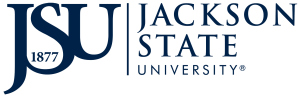 